 ПРОТОКОЛ №9/2019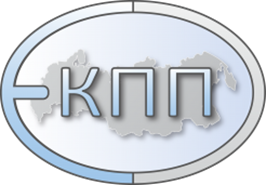 Протокол № 9/2019 внеочередного заседания членов Правления РО-Москва ЕКПП от 28.09.2019г                 Присутствовали:Президент ЕККП Решетников М.М.;Вице-президент Полянова Л.М.;Исполнительный директор ЕКПП Павлоцкая М.С.; Председатель РО Москва Рудакова М.А.; Кантор А.М.;Соколов Д.В.;Химчян З.Г.;Трохова М.В.Иванова Е.Ю. (член ЕКП, в Правлении не состоит)Заседание проводилось очно в центре «Помощь душе».Вопросы повестки и принятые постановления заседания Правления РО МоскваПовестка заседания:Подведение итогов Дня открытых дверей РО-Москва ЕКПП, состоявшегося 28 сентября 2019 года.Обсуждение стратегии и политики приема в члены ЕКПП.Приведение состава Правления РО Москва в соответствие с Уставом ЕКПП и должностной позиции вице-президента, ранее входящего в состав Правления РО Москва. 1. Подведение итогов Дня открытых дверей РО-Москва ЕКПП, состоявшееся 28 сентября 2019 года.Слушали: Кантора А.М., Павлоцкую М.С., Полянову Л.М., Решетникова М.М., Рудакову М. А., Соколова Д.В., Трохову М.В., Химчян З.Г.Постановили: признать состоявшееся мероприятие удовлетворительным.
Принято: единогласно. 2. Обсуждение стратегии и политики приема в члены ЕКПП.Слушали: М.М.Решетникова о стратегии и политики приема в члены ЕКПП.Постановили: признать политику по приему членов РО-Москва ЕКПП соответствующей Уставу ЕКПП.Приняли: единогласно.3.Приведение состава Правления РО Москва в соответствие с Уставом ЕКПП и должностной позиции вице-президента, ранее входящего в состав Правления РО Москва. Слушали: М.М. Решетникова о несоответствии вхождения в состав Правления РО Москва вице-президента Л.М.Поляновой, как человека из команды Президента. Постановили: выход из состава Правления РО-Москва ЕКПП вице-президента Поляновой Л.М.Приняли: единогласно. 